         LISTE DES MEMBRES AU CONSEIL DE LA VIE COLLEGIENNE (CVC)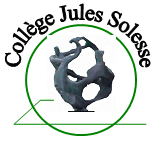 ANNEE SCOLAIRE 2023/2024 La direction Les élèvesLes élèvesLes élèvesNOMPRENOMClasseGUFFLET (CVC)Luc 609MANZANAS (CVC)Sandro 606JACQUET (CVC)Lilou506TRABUCCO (CVC & CDJ)Lya 510GAZE (CVC)Rachel 408LEGROS (CVC)Malya406KWAN LAM (CDJ)Baptiste 410COURT (CVC)Ava 310LEPINAY (CDJ)Audrey 309MANZANAS (CVC)Pablo305BOUGET (CA)Naomy 310PAYET (CA)Flavie 308PRUGNON (CA)Kylian 308Le personnel Le personnel Le personnel NOM PRENOM Fonction GOURDEL Bruno Le Principal ALCINOUS Graziella La Principale adjointe BRUNETLaura CPESURVEILLANT Elsa CPE 